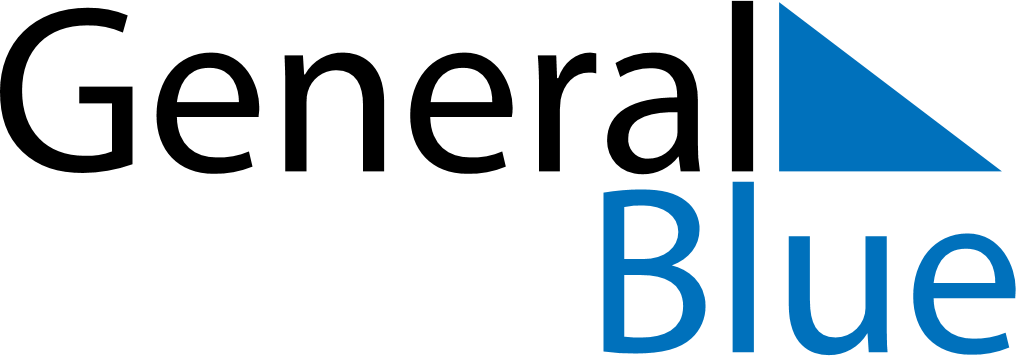 Meal PlannerMarch 25, 2024 - March 31, 2024Meal PlannerMarch 25, 2024 - March 31, 2024Meal PlannerMarch 25, 2024 - March 31, 2024Meal PlannerMarch 25, 2024 - March 31, 2024Meal PlannerMarch 25, 2024 - March 31, 2024Meal PlannerMarch 25, 2024 - March 31, 2024Meal PlannerMarch 25, 2024 - March 31, 2024Meal PlannerMarch 25, 2024 - March 31, 2024MondayMar 25TuesdayMar 26WednesdayMar 27ThursdayMar 28FridayMar 29SaturdayMar 30SundayMar 31BreakfastLunchDinner